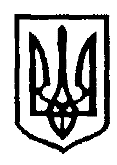 У К Р А Ї Н АЧернівецька міська радаУправлiння  освітивул. Героїв Майдану, 176, м. Чернівці, 58029 тел./факс (0372) 53-30-87  E-mail: osvitacv@gmail.com  Код ЄДРПОУ №02147345Директорам ЗЗСО Чернівецької міської територіальної громадиЗ метою належного контролю за своєчасним освоєнням коштів за окремими статтями видатків  закладів загальної середньої освіти Чернівецької міської територіальної громади просимо в термін до 20.06.2023 року внести інформацію щодо вжитих закладом заходів та орієнтовних термінів освоєння коштів, виділених на фінансування окремих видатків, до гугл-таблиці за наступним посиланням:https://docs.google.com/spreadsheets/d/1KSY-VHMIUKT9nHxE8Zzkw_yLFu8-GDimqsaIQDpCe2o/edit#gid=1307250379В подальшому таку інформацію необхідно щомісячно вносити до вищенаведеної гугл-таблиці в термін до 20 числа місяця наступного за звітним до моменту повного фінансування видатків, які зазначені у гугл-таблиці.Начальник  Управління                                                           Ірина ТКАЧУК Круглецький53507319.06.2023 № 06/01-39/1193